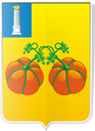   АДМИНИСТРАЦИЯ МУНИЦИПАЛЬНОГО ОБРАЗОВАНИЯ«СЕНГИЛЕЕВСКИЙ РАЙОН» УЛЬЯНОВСКОЙ ОБЛАСТИПОСТАНОВЛЕНИЕг. СенгилейОб основных показателях прогноза социально - экономического развития муниципального образования «Сенгилеевский район» на 2024 год и на период до 2026 годаВ соответствии с Федеральным законом от 06.10.2003 № 131-ФЗ                     «Об общих принципах организации местного самоуправления в Российской Федерации», руководствуясь пунктом 3 статьи 173 Бюджетного кодекса Российской Федерации, Администрация муниципального образования «Сенгилеевский район» Ульяновской области п о с т а н о в л я е т:1. Одобрить основные показатели прогноза социально - экономического развития муниципального образования «Сенгилеевский район» на 2024 год и на период до 2026 года (приложение№1).2. Внести основные показатели прогноза социально - экономического развития муниципального образования «Сенгилеевский район» на 2024 год             и на период до 2026 года одновременно с проектом решения об утверждении бюджета в Совет депутатов муниципального образования «Сенгилеевский район».3. Контроль за исполнением настоящего постановления возложить на начальника финансового управления Администрации муниципального образования «Сенгилеевский район» Мазину С.В.4. Настоящее постановление вступает в силу со дня его подписания и подлежит его размещению на официальном сайте администрации муниципального образования «Сенгилеевский район».Глава Администрациимуниципального образования«Сенгилеевский район»				                         М.Н. Самаркинот 13 октября 2023 года                                                                               от 13 октября 2023 года                                                                                №  681-пЭкз. №Экз. №ПРИЛОЖЕНИЕ №1                                                            к постановлению Администрации муниципального образования "Сенгилеевский район"                                                                                                                                                                                         Ульяновской области                                                                                                                                                         от 11 октября 2023 года №679-пПРИЛОЖЕНИЕ №1                                                            к постановлению Администрации муниципального образования "Сенгилеевский район"                                                                                                                                                                                         Ульяновской области                                                                                                                                                         от 11 октября 2023 года №679-пПРИЛОЖЕНИЕ №1                                                            к постановлению Администрации муниципального образования "Сенгилеевский район"                                                                                                                                                                                         Ульяновской области                                                                                                                                                         от 11 октября 2023 года №679-пПРИЛОЖЕНИЕ №1                                                            к постановлению Администрации муниципального образования "Сенгилеевский район"                                                                                                                                                                                         Ульяновской области                                                                                                                                                         от 11 октября 2023 года №679-пПРИЛОЖЕНИЕ №1                                                            к постановлению Администрации муниципального образования "Сенгилеевский район"                                                                                                                                                                                         Ульяновской области                                                                                                                                                         от 11 октября 2023 года №679-пПРИЛОЖЕНИЕ №1                                                            к постановлению Администрации муниципального образования "Сенгилеевский район"                                                                                                                                                                                         Ульяновской области                                                                                                                                                         от 11 октября 2023 года №679-пПРИЛОЖЕНИЕ №1                                                            к постановлению Администрации муниципального образования "Сенгилеевский район"                                                                                                                                                                                         Ульяновской области                                                                                                                                                         от 11 октября 2023 года №679-пПРИЛОЖЕНИЕ №1                                                            к постановлению Администрации муниципального образования "Сенгилеевский район"                                                                                                                                                                                         Ульяновской области                                                                                                                                                         от 11 октября 2023 года №679-пПРИЛОЖЕНИЕ №1                                                            к постановлению Администрации муниципального образования "Сенгилеевский район"                                                                                                                                                                                         Ульяновской области                                                                                                                                                         от 11 октября 2023 года №679-пПРИЛОЖЕНИЕ №1                                                            к постановлению Администрации муниципального образования "Сенгилеевский район"                                                                                                                                                                                         Ульяновской области                                                                                                                                                         от 11 октября 2023 года №679-пПРИЛОЖЕНИЕ №1                                                            к постановлению Администрации муниципального образования "Сенгилеевский район"                                                                                                                                                                                         Ульяновской области                                                                                                                                                         от 11 октября 2023 года №679-пПРИЛОЖЕНИЕ №1                                                            к постановлению Администрации муниципального образования "Сенгилеевский район"                                                                                                                                                                                         Ульяновской области                                                                                                                                                         от 11 октября 2023 года №679-пПРИЛОЖЕНИЕ №1                                                            к постановлению Администрации муниципального образования "Сенгилеевский район"                                                                                                                                                                                         Ульяновской области                                                                                                                                                         от 11 октября 2023 года №679-пПРИЛОЖЕНИЕ №1                                                            к постановлению Администрации муниципального образования "Сенгилеевский район"                                                                                                                                                                                         Ульяновской области                                                                                                                                                         от 11 октября 2023 года №679-пПРИЛОЖЕНИЕ №1                                                            к постановлению Администрации муниципального образования "Сенгилеевский район"                                                                                                                                                                                         Ульяновской области                                                                                                                                                         от 11 октября 2023 года №679-пПРИЛОЖЕНИЕ №1                                                            к постановлению Администрации муниципального образования "Сенгилеевский район"                                                                                                                                                                                         Ульяновской области                                                                                                                                                         от 11 октября 2023 года №679-пПРИЛОЖЕНИЕ №1                                                            к постановлению Администрации муниципального образования "Сенгилеевский район"                                                                                                                                                                                         Ульяновской области                                                                                                                                                         от 11 октября 2023 года №679-пПРИЛОЖЕНИЕ №1                                                            к постановлению Администрации муниципального образования "Сенгилеевский район"                                                                                                                                                                                         Ульяновской области                                                                                                                                                         от 11 октября 2023 года №679-пПРИЛОЖЕНИЕ №1                                                            к постановлению Администрации муниципального образования "Сенгилеевский район"                                                                                                                                                                                         Ульяновской области                                                                                                                                                         от 11 октября 2023 года №679-пПРИЛОЖЕНИЕ №1                                                            к постановлению Администрации муниципального образования "Сенгилеевский район"                                                                                                                                                                                         Ульяновской области                                                                                                                                                         от 11 октября 2023 года №679-пКодКодНаименование показателейНаименование показателейПлан на 2023 годПоступило за 9 месяцев 2023 г.% исполнения% исполнения1 00 00000 00 0000 000НАЛОГОВЫЕ  ДОХОДЫНАЛОГОВЫЕ  ДОХОДЫ26989,5300016586,2918561,561,51 01 00000 00 0000 000НАЛОГИ НА ПРИБЫЛЬ, ДОХОДЫНАЛОГИ НА ПРИБЫЛЬ, ДОХОДЫ18058,0000011990,6268566,466,41 01 02000 01 0000 110Налог на доходы физических лицНалог на доходы физических лиц18058,0000011990,6268566,466,41 01 02010 01 0000 110Налог на доходы физических лиц с доходов, источником которых является налоговый агент, за исключением доходов, в отношении которых исчисление и уплата налога осуществляются в соответствии со статьями 227, 2271 и 228 Налогового кодекса Российской ФедерацииНалог на доходы физических лиц с доходов, источником которых является налоговый агент, за исключением доходов, в отношении которых исчисление и уплата налога осуществляются в соответствии со статьями 227, 2271 и 228 Налогового кодекса Российской Федерации18058,0000011990,6268566,466,41 03 00000 00 0000 000НАЛОГИ НА ТОВАРЫ (РАБОТЫ, УСЛУГИ), РЕАЛИЗУЕМЫЕ НА ТЕРРИТОРИИ РОССИЙСКОЙ ФЕДЕРАЦИИНАЛОГИ НА ТОВАРЫ (РАБОТЫ, УСЛУГИ), РЕАЛИЗУЕМЫЕ НА ТЕРРИТОРИИ РОССИЙСКОЙ ФЕДЕРАЦИИ3368,530002836,6250884,284,21 03 02230 01 0000 110Доходы от уплаты акцизов на дизельное топливо, подлежащие распределению между бюджетами субъектов Российской Федерации и местными бюджетами с учетом установленных дифференцированных нормативов отчислений в местные бюджетыДоходы от уплаты акцизов на дизельное топливо, подлежащие распределению между бюджетами субъектов Российской Федерации и местными бюджетами с учетом установленных дифференцированных нормативов отчислений в местные бюджеты1595,510001453,0237691,191,11 03 02240 01 0000 110Доходы от уплаты акцизов на моторные масла для дизельных и (или) карбюраторных (инжекторных) двигателей, подлежащие распределению между бюджетами субъектов Российской Федерации и местными бюджетами с учетом установленных дифференцированных нормативов отчислений в местные бюджетыДоходы от уплаты акцизов на моторные масла для дизельных и (или) карбюраторных (инжекторных) двигателей, подлежащие распределению между бюджетами субъектов Российской Федерации и местными бюджетами с учетом установленных дифференцированных нормативов отчислений в местные бюджеты11,080007,8291370,770,71 03 02250 01 0000 110Доходы от уплаты акцизов на автомобильный бензин, подлежащие распределению между бюджетами субъектов Российской Федерации и местными бюджетами с учетом установленных дифференцированных нормативов отчислений в местные бюджетыДоходы от уплаты акцизов на автомобильный бензин, подлежащие распределению между бюджетами субъектов Российской Федерации и местными бюджетами с учетом установленных дифференцированных нормативов отчислений в местные бюджеты1972,370001546,2516578,478,41 03 02261 01 0000 110Доходы от уплаты акцизов на прямогонный бензин, подлежащие распределению между бюджетами субъектов Российской Федерации и местными бюджетами с учетом установленных дифференцированных нормативов отчислений в местные бюджеты (по нормативам, установленным Федеральным законом о федеральном бюджете в целях формирования дорожных фондов субъектов Российской Федерации)Доходы от уплаты акцизов на прямогонный бензин, подлежащие распределению между бюджетами субъектов Российской Федерации и местными бюджетами с учетом установленных дифференцированных нормативов отчислений в местные бюджеты (по нормативам, установленным Федеральным законом о федеральном бюджете в целях формирования дорожных фондов субъектов Российской Федерации)-210,43000-170,4794681,081,01 05 00000 00 0000 000ЕДИНЫЙ СЕЛЬСКОХОЗЯЙСТВЕННЫЙ НАЛОГЕДИНЫЙ СЕЛЬСКОХОЗЯЙСТВЕННЫЙ НАЛОГ130,00000175,23350134,8134,81 05 03010 01 1100 110Единый сельскохозяйственный налог (сумма платежа (перерасчеты, недоимка и задолженность по соответствующему платежу, в том числе по отмененному)Единый сельскохозяйственный налог (сумма платежа (перерасчеты, недоимка и задолженность по соответствующему платежу, в том числе по отмененному)130,00000175,23350134,8134,81 06 00000 00 0000 000НАЛОГИ НА ИМУЩЕСТВОНАЛОГИ НА ИМУЩЕСТВО5433,000001583,8064229,229,21 06 01000 00 0000 110Налог на имущество физических лицНалог на имущество физических лиц2200,00000216,659059,89,81 06 01030 13 0000 110Налог на имущество физических лиц, взимаемый по ставкам, применяемым к объектам налогообложения, расположенным в границах городских поселений Налог на имущество физических лиц, взимаемый по ставкам, применяемым к объектам налогообложения, расположенным в границах городских поселений 2200,00000216,659059,89,81 06 06000 00 0000 110Земельный налогЗемельный налог3233,000001367,1473742,342,31 06 06030 00 0000 110Земельный налог с организацийЗемельный налог с организаций1635,000001113,4275768,168,11 06 06033 13 0000 110Земельный налог с организаций, обладающих земельным участком, расположенным в границах городских поселений Земельный налог с организаций, обладающих земельным участком, расположенным в границах городских поселений 1635,000001113,4275768,168,11 06 06040 00 0000 110Земельный налог с физических лицЗемельный налог с физических лиц1598,00000253,7198015,915,91 06 06043 13 0000 110Земельный налог с физических лиц, обладающих земельным участком, расположенным в границах городских поселений Земельный налог с физических лиц, обладающих земельным участком, расположенным в границах городских поселений 1598,00000253,7198015,915,91 11 00000 00 0000 000НЕНАЛОГОВЫЕ ДОХОДЫНЕНАЛОГОВЫЕ ДОХОДЫ710,00000527,0955774,274,25031 11 00000 00 0000 000ДОХОДЫ ОТ ИСПОЛЬЗОВАНИЯ ИМУЩЕСТВА, НАХОДЯЩЕГОСЯ В ГОСУДАРСТВЕННОЙ И МУНИЦИПАЛЬНОЙ СОБСТВЕННОСТИДОХОДЫ ОТ ИСПОЛЬЗОВАНИЯ ИМУЩЕСТВА, НАХОДЯЩЕГОСЯ В ГОСУДАРСТВЕННОЙ И МУНИЦИПАЛЬНОЙ СОБСТВЕННОСТИ600,00000232,3388538,738,75031 11 05000 00 0000 120Доходы, получаемые в виде арендной либо иной платы за передачу в возмездное пользование государственного и муниципального имущества (за исключением имущества бюджетных и автономных учреждений, а также государственных и муниципальных унитарных предприятий, в том числе казенных)Доходы, получаемые в виде арендной либо иной платы за передачу в возмездное пользование государственного и муниципального имущества (за исключением имущества бюджетных и автономных учреждений, а также государственных и муниципальных унитарных предприятий, в том числе казенных)600,00000228,4403538,138,15031 11 05013 13 0000 120Доходы, получаемые в виде арендной платы за земельные участки, государственная собственность на которые не разграничена и которые расположены в границах городских поселений, а также средства от продажи права на заключение договоров аренды указанных земельных участковДоходы, получаемые в виде арендной платы за земельные участки, государственная собственность на которые не разграничена и которые расположены в границах городских поселений, а также средства от продажи права на заключение договоров аренды указанных земельных участков600,00000228,4403538,138,15031 11 09000 00 0000 120Прочие доходы от использования имущества и прав, находящихся в государственной и муниципальной собственности (за исключением имущества государственных и муниципальных унитарных предприятий, в том числе казенных)Прочие доходы от использования имущества и прав, находящихся в государственной и муниципальной собственности (за исключением имущества государственных и муниципальных унитарных предприятий, в том числе казенных)0,000003,898500,00,05031 11 09080 13 0000 120Плата, поступившая в рамках договора за предоставление права на размещение и эксплуатацию нестационарного торгового объекта, установку и эксплуатацию рекламных конструкций на землях или земельных участках, находящихся в собственности городских поселений, и на землях или земельных участках, государственная собственность на которые не разграниченаПлата, поступившая в рамках договора за предоставление права на размещение и эксплуатацию нестационарного торгового объекта, установку и эксплуатацию рекламных конструкций на землях или земельных участках, находящихся в собственности городских поселений, и на землях или земельных участках, государственная собственность на которые не разграничена0,000003,898500,00,05031 13 00000 00 0000 000ДОХОДЫ ОТ ОКАЗАНИЯ ПЛАТНЫХ УСЛУГ И КОМПЕНСАЦИИ ЗАТРАТ ГОСУДАРСТВАДОХОДЫ ОТ ОКАЗАНИЯ ПЛАТНЫХ УСЛУГ И КОМПЕНСАЦИИ ЗАТРАТ ГОСУДАРСТВА0,0000057,456040,00,05031 13 02000 00 0000 130Доходы от компенсации затрат государстваДоходы от компенсации затрат государства0,0000057,456040,00,05031 13 02995 13 0000 130 Прочие доходы от компенсации затрат бюджетов городских поселенийПрочие доходы от компенсации затрат бюджетов городских поселений0,0000057,456040,00,05031 14 00000 00 0000 000ДОХОДЫ ОТ ПРОДАЖИ МАТЕРИАЛЬНЫХ И НЕМАТЕРИАЛЬНЫХ АКТИВОВДОХОДЫ ОТ ПРОДАЖИ МАТЕРИАЛЬНЫХ И НЕМАТЕРИАЛЬНЫХ АКТИВОВ100,0000017,9774718,018,05031 14 06000 00 0000 430Доходы от продажи земельных участков, находящихся в государственной и муниципальной собственности  Доходы от продажи земельных участков, находящихся в государственной и муниципальной собственности  100,0000017,9774718,018,05031 14 06010 00 0000 430Доходы от продажи земельных участков, государственная собственность на которые не разграниченаДоходы от продажи земельных участков, государственная собственность на которые не разграничена100,0000017,9774718,018,05031 14 06013 13 0000 430Доходы от продажи земельных участков, государственная собственность на которые не разграничена и которые расположены в границах городских поселенийДоходы от продажи земельных участков, государственная собственность на которые не разграничена и которые расположены в границах городских поселений100,0000017,9774718,018,05031 16 00000 00 0000 000ШТРАФЫ, САНКЦИИ, ВОЗМЕЩЕНИЕ УЩЕРБАШТРАФЫ, САНКЦИИ, ВОЗМЕЩЕНИЕ УЩЕРБА0,00000219,323210,00,05031 16 07010 13 0000 140Штрафы, неустойки, пени, уплаченные в случае просрочки исполнения поставщиком (подрядчиком, исполнителем) обязательств, предусмотренных муниципальным контрактом, заключенным муниципальным органом, казенным учреждением городского поселенияШтрафы, неустойки, пени, уплаченные в случае просрочки исполнения поставщиком (подрядчиком, исполнителем) обязательств, предусмотренных муниципальным контрактом, заключенным муниципальным органом, казенным учреждением городского поселения0,0000022,204720,00,05031 16 07090 13 0000 140Иные штрафы, неустойки, пени, уплаченные в соответствии с законом или договором в случае неисполнения или ненадлежащего исполнения обязательств перед муниципальным органом, (муниципальным казенным учреждением) городского поселенияИные штрафы, неустойки, пени, уплаченные в соответствии с законом или договором в случае неисполнения или ненадлежащего исполнения обязательств перед муниципальным органом, (муниципальным казенным учреждением) городского поселения0,00000197,118490,00,05031 17 00000 00 0000 000ПРОЧИЕ НЕНАЛОГОВЫЕ ДОХОДЫ ПРОЧИЕ НЕНАЛОГОВЫЕ ДОХОДЫ 10,000000,000000,00,05031 17 05050 13 0000 180Прочие неналоговые доходы бюджетов городских поселенийПрочие неналоговые доходы бюджетов городских поселений10,000000,000000,00,0503Итого собственных доходовИтого собственных доходов27699,5300017113,3874261,861,85032 00 00000 00 0000 000БЕЗВОЗМЕЗДНЫЕ ПОСТУПЛЕНИЯБЕЗВОЗМЕЗДНЫЕ ПОСТУПЛЕНИЯ106882,3694866562,9372762,362,35032 02 00000 00 0000 000БЕЗВОЗМЕЗДНЫЕ ПОСТУПЛЕНИЯ ИЗ ДРУГИХ БЮДЖЕТОВ БЮДЖЕТНОЙ СИСТЕМЫ РОССИЙСКОЙ ФЕДЕРАЦИИБЕЗВОЗМЕЗДНЫЕ ПОСТУПЛЕНИЯ ИЗ ДРУГИХ БЮДЖЕТОВ БЮДЖЕТНОЙ СИСТЕМЫ РОССИЙСКОЙ ФЕДЕРАЦИИ106882,3694866562,9372762,362,35032 02 00000 00 0000 150Дотации бюджетам субъектов Российской Федерации и муниципальных образованийДотации бюджетам субъектов Российской Федерации и муниципальных образований3255,126002505,5000077,077,05032 02 16001 13 0000 150Дотации бюджетам городских поселений на выравнивание  бюджетной обеспеченностиДотации бюджетам городских поселений на выравнивание  бюджетной обеспеченности2995,126002245,5000075,075,05032 02 19999 13 0000 150Прочие дотации бюджетам городских поселенийПрочие дотации бюджетам городских поселений260,00000260,00000100,0100,05032 02 20000 00 0000 150Субсидии бюджетам бюджетной системы Российской Федерации (межбюджетные субсидии)Субсидии бюджетам бюджетной системы Российской Федерации (межбюджетные субсидии)103627,2434864057,4372761,861,85032 02 20041 13 0000 150Субсидии бюджетам городских поселений на строительство, модернизацию, ремонт и содержание автомобильных дорог общего пользования, в том числе дорог в поселениях (за исключением автомобильных дорог федерального значения)Субсидии бюджетам городских поселений на строительство, модернизацию, ремонт и содержание автомобильных дорог общего пользования, в том числе дорог в поселениях (за исключением автомобильных дорог федерального значения)28666,9829127690,0066096,696,65032 02 20299 13 0000 150Субсидии бюджетам городских поселений на обеспечение мероприятий по переселению граждан из аварийного жилищного фонда, в том числе переселению граждан из аварийного жилищного фонда с учетом необходимости развития малоэтажного жилищного строительства, за счет средств, поступивших от государственной корпорации - Фонда содействия реформированию жилищно-коммунального хозяйстваСубсидии бюджетам городских поселений на обеспечение мероприятий по переселению граждан из аварийного жилищного фонда, в том числе переселению граждан из аварийного жилищного фонда с учетом необходимости развития малоэтажного жилищного строительства, за счет средств, поступивших от государственной корпорации - Фонда содействия реформированию жилищно-коммунального хозяйства25261,535301097,600004,34,35032 02 20302 13 0000 150Субсидии бюджетам городских поселений на обеспечение мероприятий по переселению граждан из аварийного жилищного фонда, в том числе переселению граждан из аварийного жилищного фонда с учетом необходимости развития малоэтажного жилищного строительства, за счет средств бюджетовСубсидии бюджетам городских поселений на обеспечение мероприятий по переселению граждан из аварийного жилищного фонда, в том числе переселению граждан из аварийного жилищного фонда с учетом необходимости развития малоэтажного жилищного строительства, за счет средств бюджетов41639,6092727210,7146765,365,35032 02 25555 13 0000 150Субсидии бюджетам городских поселений на поддержку государственных программ субъектов Российской Федерации и муниципальных программ формирования современной городской средыСубсидии бюджетам городских поселений на поддержку государственных программ субъектов Российской Федерации и муниципальных программ формирования современной городской среды8013,662008013,66200100,0100,05032 02 29999 13 0000 150Прочие субсидии бюджетам городских поселенийПрочие субсидии бюджетам городских поселений45,4540045,45400100,0100,05032 19 60010 13 0000 150Возврат прочих остатков субсидий, субвенций и иных межбюджетных трансфертов, имеющих целевое назначение, прошлых лет из бюджетов городских поселенийВозврат прочих остатков субсидий, субвенций и иных межбюджетных трансфертов, имеющих целевое назначение, прошлых лет из бюджетов городских поселений0,00000-5841,090240,00,0ВСЕГО ДОХОДОВВСЕГО ДОХОДОВ134581,8994877835,2344557,857,8ПРИЛОЖЕНИЕ №2                                                                                                                                                                           к постановлению Администрации                                                                                                                  муниципального образования                                                                                                                         "Сенгилеевский район"                                                                                                                                                                                         Ульяновской области                                                                                                                                                         от 11 октября 2023 года №679-пПРИЛОЖЕНИЕ №2                                                                                                                                                                           к постановлению Администрации                                                                                                                  муниципального образования                                                                                                                         "Сенгилеевский район"                                                                                                                                                                                         Ульяновской области                                                                                                                                                         от 11 октября 2023 года №679-пПРИЛОЖЕНИЕ №2                                                                                                                                                                           к постановлению Администрации                                                                                                                  муниципального образования                                                                                                                         "Сенгилеевский район"                                                                                                                                                                                         Ульяновской области                                                                                                                                                         от 11 октября 2023 года №679-пПРИЛОЖЕНИЕ №2                                                                                                                                                                           к постановлению Администрации                                                                                                                  муниципального образования                                                                                                                         "Сенгилеевский район"                                                                                                                                                                                         Ульяновской области                                                                                                                                                         от 11 октября 2023 года №679-пПРИЛОЖЕНИЕ №2                                                                                                                                                                           к постановлению Администрации                                                                                                                  муниципального образования                                                                                                                         "Сенгилеевский район"                                                                                                                                                                                         Ульяновской области                                                                                                                                                         от 11 октября 2023 года №679-пПРИЛОЖЕНИЕ №2                                                                                                                                                                           к постановлению Администрации                                                                                                                  муниципального образования                                                                                                                         "Сенгилеевский район"                                                                                                                                                                                         Ульяновской области                                                                                                                                                         от 11 октября 2023 года №679-пПРИЛОЖЕНИЕ №2                                                                                                                                                                           к постановлению Администрации                                                                                                                  муниципального образования                                                                                                                         "Сенгилеевский район"                                                                                                                                                                                         Ульяновской области                                                                                                                                                         от 11 октября 2023 года №679-пПРИЛОЖЕНИЕ №2                                                                                                                                                                           к постановлению Администрации                                                                                                                  муниципального образования                                                                                                                         "Сенгилеевский район"                                                                                                                                                                                         Ульяновской области                                                                                                                                                         от 11 октября 2023 года №679-пПРИЛОЖЕНИЕ №2                                                                                                                                                                           к постановлению Администрации                                                                                                                  муниципального образования                                                                                                                         "Сенгилеевский район"                                                                                                                                                                                         Ульяновской области                                                                                                                                                         от 11 октября 2023 года №679-пПРИЛОЖЕНИЕ №2                                                                                                                                                                           к постановлению Администрации                                                                                                                  муниципального образования                                                                                                                         "Сенгилеевский район"                                                                                                                                                                                         Ульяновской области                                                                                                                                                         от 11 октября 2023 года №679-пПРИЛОЖЕНИЕ №2                                                                                                                                                                           к постановлению Администрации                                                                                                                  муниципального образования                                                                                                                         "Сенгилеевский район"                                                                                                                                                                                         Ульяновской области                                                                                                                                                         от 11 октября 2023 года №679-пПРИЛОЖЕНИЕ №2                                                                                                                                                                           к постановлению Администрации                                                                                                                  муниципального образования                                                                                                                         "Сенгилеевский район"                                                                                                                                                                                         Ульяновской области                                                                                                                                                         от 11 октября 2023 года №679-пПРИЛОЖЕНИЕ №2                                                                                                                                                                           к постановлению Администрации                                                                                                                  муниципального образования                                                                                                                         "Сенгилеевский район"                                                                                                                                                                                         Ульяновской области                                                                                                                                                         от 11 октября 2023 года №679-пПРИЛОЖЕНИЕ №2                                                                                                                                                                           к постановлению Администрации                                                                                                                  муниципального образования                                                                                                                         "Сенгилеевский район"                                                                                                                                                                                         Ульяновской области                                                                                                                                                         от 11 октября 2023 года №679-пПРИЛОЖЕНИЕ №2                                                                                                                                                                           к постановлению Администрации                                                                                                                  муниципального образования                                                                                                                         "Сенгилеевский район"                                                                                                                                                                                         Ульяновской области                                                                                                                                                         от 11 октября 2023 года №679-пПРИЛОЖЕНИЕ №2                                                                                                                                                                           к постановлению Администрации                                                                                                                  муниципального образования                                                                                                                         "Сенгилеевский район"                                                                                                                                                                                         Ульяновской области                                                                                                                                                         от 11 октября 2023 года №679-пПРИЛОЖЕНИЕ №2                                                                                                                                                                           к постановлению Администрации                                                                                                                  муниципального образования                                                                                                                         "Сенгилеевский район"                                                                                                                                                                                         Ульяновской области                                                                                                                                                         от 11 октября 2023 года №679-пПРИЛОЖЕНИЕ №2                                                                                                                                                                           к постановлению Администрации                                                                                                                  муниципального образования                                                                                                                         "Сенгилеевский район"                                                                                                                                                                                         Ульяновской области                                                                                                                                                         от 11 октября 2023 года №679-пПРИЛОЖЕНИЕ №2                                                                                                                                                                           к постановлению Администрации                                                                                                                  муниципального образования                                                                                                                         "Сенгилеевский район"                                                                                                                                                                                         Ульяновской области                                                                                                                                                         от 11 октября 2023 года №679-пПРИЛОЖЕНИЕ №2                                                                                                                                                                           к постановлению Администрации                                                                                                                  муниципального образования                                                                                                                         "Сенгилеевский район"                                                                                                                                                                                         Ульяновской области                                                                                                                                                         от 11 октября 2023 года №679-пПРИЛОЖЕНИЕ №2                                                                                                                                                                           к постановлению Администрации                                                                                                                  муниципального образования                                                                                                                         "Сенгилеевский район"                                                                                                                                                                                         Ульяновской области                                                                                                                                                         от 11 октября 2023 года №679-пПРИЛОЖЕНИЕ №2                                                                                                                                                                           к постановлению Администрации                                                                                                                  муниципального образования                                                                                                                         "Сенгилеевский район"                                                                                                                                                                                         Ульяновской области                                                                                                                                                         от 11 октября 2023 года №679-пПРИЛОЖЕНИЕ №2                                                                                                                                                                           к постановлению Администрации                                                                                                                  муниципального образования                                                                                                                         "Сенгилеевский район"                                                                                                                                                                                         Ульяновской области                                                                                                                                                         от 11 октября 2023 года №679-пПРИЛОЖЕНИЕ №2                                                                                                                                                                           к постановлению Администрации                                                                                                                  муниципального образования                                                                                                                         "Сенгилеевский район"                                                                                                                                                                                         Ульяновской области                                                                                                                                                         от 11 октября 2023 года №679-пПРИЛОЖЕНИЕ №2                                                                                                                                                                           к постановлению Администрации                                                                                                                  муниципального образования                                                                                                                         "Сенгилеевский район"                                                                                                                                                                                         Ульяновской области                                                                                                                                                         от 11 октября 2023 года №679-пПРИЛОЖЕНИЕ №2                                                                                                                                                                           к постановлению Администрации                                                                                                                  муниципального образования                                                                                                                         "Сенгилеевский район"                                                                                                                                                                                         Ульяновской области                                                                                                                                                         от 11 октября 2023 года №679-пПРИЛОЖЕНИЕ №2                                                                                                                                                                           к постановлению Администрации                                                                                                                  муниципального образования                                                                                                                         "Сенгилеевский район"                                                                                                                                                                                         Ульяновской области                                                                                                                                                         от 11 октября 2023 года №679-пПРИЛОЖЕНИЕ №2                                                                                                                                                                           к постановлению Администрации                                                                                                                  муниципального образования                                                                                                                         "Сенгилеевский район"                                                                                                                                                                                         Ульяновской области                                                                                                                                                         от 11 октября 2023 года №679-пПРИЛОЖЕНИЕ №2                                                                                                                                                                           к постановлению Администрации                                                                                                                  муниципального образования                                                                                                                         "Сенгилеевский район"                                                                                                                                                                                         Ульяновской области                                                                                                                                                         от 11 октября 2023 года №679-пПРИЛОЖЕНИЕ №2                                                                                                                                                                           к постановлению Администрации                                                                                                                  муниципального образования                                                                                                                         "Сенгилеевский район"                                                                                                                                                                                         Ульяновской области                                                                                                                                                         от 11 октября 2023 года №679-пПРИЛОЖЕНИЕ №2                                                                                                                                                                           к постановлению Администрации                                                                                                                  муниципального образования                                                                                                                         "Сенгилеевский район"                                                                                                                                                                                         Ульяновской области                                                                                                                                                         от 11 октября 2023 года №679-пПРИЛОЖЕНИЕ №2                                                                                                                                                                           к постановлению Администрации                                                                                                                  муниципального образования                                                                                                                         "Сенгилеевский район"                                                                                                                                                                                         Ульяновской области                                                                                                                                                         от 11 октября 2023 года №679-пПРИЛОЖЕНИЕ №2                                                                                                                                                                           к постановлению Администрации                                                                                                                  муниципального образования                                                                                                                         "Сенгилеевский район"                                                                                                                                                                                         Ульяновской области                                                                                                                                                         от 11 октября 2023 года №679-пПРИЛОЖЕНИЕ №2                                                                                                                                                                           к постановлению Администрации                                                                                                                  муниципального образования                                                                                                                         "Сенгилеевский район"                                                                                                                                                                                         Ульяновской области                                                                                                                                                         от 11 октября 2023 года №679-пПРИЛОЖЕНИЕ №2                                                                                                                                                                           к постановлению Администрации                                                                                                                  муниципального образования                                                                                                                         "Сенгилеевский район"                                                                                                                                                                                         Ульяновской области                                                                                                                                                         от 11 октября 2023 года №679-пПРИЛОЖЕНИЕ №2                                                                                                                                                                           к постановлению Администрации                                                                                                                  муниципального образования                                                                                                                         "Сенгилеевский район"                                                                                                                                                                                         Ульяновской области                                                                                                                                                         от 11 октября 2023 года №679-пПРИЛОЖЕНИЕ №2                                                                                                                                                                           к постановлению Администрации                                                                                                                  муниципального образования                                                                                                                         "Сенгилеевский район"                                                                                                                                                                                         Ульяновской области                                                                                                                                                         от 11 октября 2023 года №679-пПРИЛОЖЕНИЕ №2                                                                                                                                                                           к постановлению Администрации                                                                                                                  муниципального образования                                                                                                                         "Сенгилеевский район"                                                                                                                                                                                         Ульяновской области                                                                                                                                                         от 11 октября 2023 года №679-пПРИЛОЖЕНИЕ №2                                                                                                                                                                           к постановлению Администрации                                                                                                                  муниципального образования                                                                                                                         "Сенгилеевский район"                                                                                                                                                                                         Ульяновской области                                                                                                                                                         от 11 октября 2023 года №679-пПРИЛОЖЕНИЕ №2                                                                                                                                                                           к постановлению Администрации                                                                                                                  муниципального образования                                                                                                                         "Сенгилеевский район"                                                                                                                                                                                         Ульяновской области                                                                                                                                                         от 11 октября 2023 года №679-пПРИЛОЖЕНИЕ №2                                                                                                                                                                           к постановлению Администрации                                                                                                                  муниципального образования                                                                                                                         "Сенгилеевский район"                                                                                                                                                                                         Ульяновской области                                                                                                                                                         от 11 октября 2023 года №679-пПРИЛОЖЕНИЕ №2                                                                                                                                                                           к постановлению Администрации                                                                                                                  муниципального образования                                                                                                                         "Сенгилеевский район"                                                                                                                                                                                         Ульяновской области                                                                                                                                                         от 11 октября 2023 года №679-пПРИЛОЖЕНИЕ №2                                                                                                                                                                           к постановлению Администрации                                                                                                                  муниципального образования                                                                                                                         "Сенгилеевский район"                                                                                                                                                                                         Ульяновской области                                                                                                                                                         от 11 октября 2023 года №679-пПРИЛОЖЕНИЕ №2                                                                                                                                                                           к постановлению Администрации                                                                                                                  муниципального образования                                                                                                                         "Сенгилеевский район"                                                                                                                                                                                         Ульяновской области                                                                                                                                                         от 11 октября 2023 года №679-пПРИЛОЖЕНИЕ №2                                                                                                                                                                           к постановлению Администрации                                                                                                                  муниципального образования                                                                                                                         "Сенгилеевский район"                                                                                                                                                                                         Ульяновской области                                                                                                                                                         от 11 октября 2023 года №679-пПРИЛОЖЕНИЕ №2                                                                                                                                                                           к постановлению Администрации                                                                                                                  муниципального образования                                                                                                                         "Сенгилеевский район"                                                                                                                                                                                         Ульяновской области                                                                                                                                                         от 11 октября 2023 года №679-пПРИЛОЖЕНИЕ №2                                                                                                                                                                           к постановлению Администрации                                                                                                                  муниципального образования                                                                                                                         "Сенгилеевский район"                                                                                                                                                                                         Ульяновской области                                                                                                                                                         от 11 октября 2023 года №679-пПРИЛОЖЕНИЕ №2                                                                                                                                                                           к постановлению Администрации                                                                                                                  муниципального образования                                                                                                                         "Сенгилеевский район"                                                                                                                                                                                         Ульяновской области                                                                                                                                                         от 11 октября 2023 года №679-пПРИЛОЖЕНИЕ №2                                                                                                                                                                           к постановлению Администрации                                                                                                                  муниципального образования                                                                                                                         "Сенгилеевский район"                                                                                                                                                                                         Ульяновской области                                                                                                                                                         от 11 октября 2023 года №679-пПРИЛОЖЕНИЕ №2                                                                                                                                                                           к постановлению Администрации                                                                                                                  муниципального образования                                                                                                                         "Сенгилеевский район"                                                                                                                                                                                         Ульяновской области                                                                                                                                                         от 11 октября 2023 года №679-пПРИЛОЖЕНИЕ №2                                                                                                                                                                           к постановлению Администрации                                                                                                                  муниципального образования                                                                                                                         "Сенгилеевский район"                                                                                                                                                                                         Ульяновской области                                                                                                                                                         от 11 октября 2023 года №679-пПРИЛОЖЕНИЕ №2                                                                                                                                                                           к постановлению Администрации                                                                                                                  муниципального образования                                                                                                                         "Сенгилеевский район"                                                                                                                                                                                         Ульяновской области                                                                                                                                                         от 11 октября 2023 года №679-пПРИЛОЖЕНИЕ №2                                                                                                                                                                           к постановлению Администрации                                                                                                                  муниципального образования                                                                                                                         "Сенгилеевский район"                                                                                                                                                                                         Ульяновской области                                                                                                                                                         от 11 октября 2023 года №679-пПРИЛОЖЕНИЕ №2                                                                                                                                                                           к постановлению Администрации                                                                                                                  муниципального образования                                                                                                                         "Сенгилеевский район"                                                                                                                                                                                         Ульяновской области                                                                                                                                                         от 11 октября 2023 года №679-пПРИЛОЖЕНИЕ №2                                                                                                                                                                           к постановлению Администрации                                                                                                                  муниципального образования                                                                                                                         "Сенгилеевский район"                                                                                                                                                                                         Ульяновской области                                                                                                                                                         от 11 октября 2023 года №679-пПРИЛОЖЕНИЕ №2                                                                                                                                                                           к постановлению Администрации                                                                                                                  муниципального образования                                                                                                                         "Сенгилеевский район"                                                                                                                                                                                         Ульяновской области                                                                                                                                                         от 11 октября 2023 года №679-пПРИЛОЖЕНИЕ №2                                                                                                                                                                           к постановлению Администрации                                                                                                                  муниципального образования                                                                                                                         "Сенгилеевский район"                                                                                                                                                                                         Ульяновской области                                                                                                                                                         от 11 октября 2023 года №679-пПРИЛОЖЕНИЕ №2                                                                                                                                                                           к постановлению Администрации                                                                                                                  муниципального образования                                                                                                                         "Сенгилеевский район"                                                                                                                                                                                         Ульяновской области                                                                                                                                                         от 11 октября 2023 года №679-пПРИЛОЖЕНИЕ №2                                                                                                                                                                           к постановлению Администрации                                                                                                                  муниципального образования                                                                                                                         "Сенгилеевский район"                                                                                                                                                                                         Ульяновской области                                                                                                                                                         от 11 октября 2023 года №679-пПРИЛОЖЕНИЕ №2                                                                                                                                                                           к постановлению Администрации                                                                                                                  муниципального образования                                                                                                                         "Сенгилеевский район"                                                                                                                                                                                         Ульяновской области                                                                                                                                                         от 11 октября 2023 года №679-пПРИЛОЖЕНИЕ №2                                                                                                                                                                           к постановлению Администрации                                                                                                                  муниципального образования                                                                                                                         "Сенгилеевский район"                                                                                                                                                                                         Ульяновской области                                                                                                                                                         от 11 октября 2023 года №679-пПРИЛОЖЕНИЕ №2                                                                                                                                                                           к постановлению Администрации                                                                                                                  муниципального образования                                                                                                                         "Сенгилеевский район"                                                                                                                                                                                         Ульяновской области                                                                                                                                                         от 11 октября 2023 года №679-пПРИЛОЖЕНИЕ №2                                                                                                                                                                           к постановлению Администрации                                                                                                                  муниципального образования                                                                                                                         "Сенгилеевский район"                                                                                                                                                                                         Ульяновской области                                                                                                                                                         от 11 октября 2023 года №679-пПРИЛОЖЕНИЕ №2                                                                                                                                                                           к постановлению Администрации                                                                                                                  муниципального образования                                                                                                                         "Сенгилеевский район"                                                                                                                                                                                         Ульяновской области                                                                                                                                                         от 11 октября 2023 года №679-пПРИЛОЖЕНИЕ №2                                                                                                                                                                           к постановлению Администрации                                                                                                                  муниципального образования                                                                                                                         "Сенгилеевский район"                                                                                                                                                                                         Ульяновской области                                                                                                                                                         от 11 октября 2023 года №679-пПРИЛОЖЕНИЕ №2                                                                                                                                                                           к постановлению Администрации                                                                                                                  муниципального образования                                                                                                                         "Сенгилеевский район"                                                                                                                                                                                         Ульяновской области                                                                                                                                                         от 11 октября 2023 года №679-пПРИЛОЖЕНИЕ №2                                                                                                                                                                           к постановлению Администрации                                                                                                                  муниципального образования                                                                                                                         "Сенгилеевский район"                                                                                                                                                                                         Ульяновской области                                                                                                                                                         от 11 октября 2023 года №679-пПРИЛОЖЕНИЕ №2                                                                                                                                                                           к постановлению Администрации                                                                                                                  муниципального образования                                                                                                                         "Сенгилеевский район"                                                                                                                                                                                         Ульяновской области                                                                                                                                                         от 11 октября 2023 года №679-пПРИЛОЖЕНИЕ №2                                                                                                                                                                           к постановлению Администрации                                                                                                                  муниципального образования                                                                                                                         "Сенгилеевский район"                                                                                                                                                                                         Ульяновской области                                                                                                                                                         от 11 октября 2023 года №679-пПРИЛОЖЕНИЕ №2                                                                                                                                                                           к постановлению Администрации                                                                                                                  муниципального образования                                                                                                                         "Сенгилеевский район"                                                                                                                                                                                         Ульяновской области                                                                                                                                                         от 11 октября 2023 года №679-пРасходы бюджетаРасходы бюджетаРасходы бюджетаРасходы бюджетаРасходы бюджетаРасходы бюджетаРасходы бюджетаРасходы бюджетаРасходы бюджетаРасходы бюджетаРасходы бюджетаРасходы бюджетамуниципального образования "Сенгилеевское городское поселение" муниципального образования "Сенгилеевское городское поселение" муниципального образования "Сенгилеевское городское поселение" муниципального образования "Сенгилеевское городское поселение" муниципального образования "Сенгилеевское городское поселение" муниципального образования "Сенгилеевское городское поселение" муниципального образования "Сенгилеевское городское поселение" муниципального образования "Сенгилеевское городское поселение" муниципального образования "Сенгилеевское городское поселение" муниципального образования "Сенгилеевское городское поселение" муниципального образования "Сенгилеевское городское поселение" муниципального образования "Сенгилеевское городское поселение" Сенгилеевского района Ульяновской области по разделам, подразделам Сенгилеевского района Ульяновской области по разделам, подразделам Сенгилеевского района Ульяновской области по разделам, подразделам Сенгилеевского района Ульяновской области по разделам, подразделам Сенгилеевского района Ульяновской области по разделам, подразделам Сенгилеевского района Ульяновской области по разделам, подразделам Сенгилеевского района Ульяновской области по разделам, подразделам Сенгилеевского района Ульяновской области по разделам, подразделам Сенгилеевского района Ульяновской области по разделам, подразделам Сенгилеевского района Ульяновской области по разделам, подразделам Сенгилеевского района Ульяновской области по разделам, подразделам Сенгилеевского района Ульяновской области по разделам, подразделам классификации расходов бюджетов за 9 месяцев 2023 годаклассификации расходов бюджетов за 9 месяцев 2023 годаклассификации расходов бюджетов за 9 месяцев 2023 годаклассификации расходов бюджетов за 9 месяцев 2023 годаклассификации расходов бюджетов за 9 месяцев 2023 годаклассификации расходов бюджетов за 9 месяцев 2023 годаклассификации расходов бюджетов за 9 месяцев 2023 годаклассификации расходов бюджетов за 9 месяцев 2023 годаклассификации расходов бюджетов за 9 месяцев 2023 годаклассификации расходов бюджетов за 9 месяцев 2023 годаклассификации расходов бюджетов за 9 месяцев 2023 годаклассификации расходов бюджетов за 9 месяцев 2023 годаНаименованиеНаименованиеРазделРазделРазделПодразделПодразделПлан на 2023 годПлан на 2023 годПлан на 2023 годИсполнено за 9 месяцев 2023 г.Исполнено за 9 месяцев 2023 г.Исполнено за 9 месяцев 2023 г.% исполнения% исполненияНаименованиеНаименованиеРазделРазделРазделПодразделПодразделПлан на 2023 годПлан на 2023 годПлан на 2023 годИсполнено за 9 месяцев 2023 г.Исполнено за 9 месяцев 2023 г.Исполнено за 9 месяцев 2023 г.% исполнения% исполненияОбщегосударственные вопросыОбщегосударственные вопросы0101011064,215001064,215001064,21500929,04021929,04021929,0402187,387,3Обеспечение проведения выборов и референдумовОбеспечение проведения выборов и референдумов0101010707677,50500677,50500677,50500677,50500677,50500677,50500100,0100,0Другие общегосударственные вопросыДругие общегосударственные вопросы0101011313386,71000386,71000386,71000251,53521251,53521251,5352165,065,0Национальная безопасность и правоохранительная деятельностьНациональная безопасность и правоохранительная деятельность030303240,47400240,47400240,47400137,52089137,52089137,5208957,257,2Защита населения и территории от чрезвычайных ситуаций природного и техногенного характера, гражданская оборонаЗащита населения и территории от чрезвычайных ситуаций природного и техногенного характера, гражданская оборона0303030909149,34200149,34200149,34200120,12331120,12331120,1233180,480,4Обеспечение пожарной безопасностиОбеспечение пожарной безопасности030303101091,1320091,1320091,1320017,3975817,3975817,3975819,119,1Национальная экономикаНациональная экономика04040433260,8029133260,8029133260,8029127690,0066027690,0066027690,0066083,383,3Дорожное хозяйство (дорожные фонды)Дорожное хозяйство (дорожные фонды)040404090932960,8029132960,8029132960,8029127690,0066027690,0066027690,0066084,084,0Другие вопросы в области национальной экономикиДругие вопросы в области национальной экономики0404041212300,00000300,00000300,000000,000000,000000,000000,00,0Жилищно-коммунальное хозяйствоЖилищно-коммунальное хозяйство050505106307,57168106307,57168106307,5716851928,2343651928,2343651928,2343648,848,8Жилищное хозяйствоЖилищное хозяйство050505010175622,9181775622,9181775622,9181727654,6765227654,6765227654,6765236,636,6Коммунальное хозяйствоКоммунальное хозяйство0505050202474,39088474,39088474,39088219,75522219,75522219,7552246,346,3БлагоустройствоБлагоустройство050505030330158,8086330158,8086330158,8086324002,3526224002,3526224002,3526279,679,6Другие вопросы в области жилищно-коммунального хозяйстваДругие вопросы в области жилищно-коммунального хозяйства050505050551,4540051,4540051,4540051,4500051,4500051,45000100,0100,0Социальная политикаСоциальная политика101010250,00000250,00000250,00000146,24904146,24904146,2490458,558,5Пенсионное обеспечениеПенсионное обеспечение1010100101150,00000150,00000150,0000084,7490484,7490484,7490456,556,5Социальное обеспечение населенияСоциальное обеспечение населения1010100303100,00000100,00000100,0000061,5000061,5000061,5000061,561,5Физическая культура и спортФизическая культура и спорт111111100,00000100,00000100,000000,000000,000000,000000,00,0Физическая культураФизическая культура1111110101100,00000100,00000100,000000,000000,000000,000000,00,0Межбюджетные трансферты Межбюджетные трансферты 141414750,00000750,00000750,00000105,00000105,00000105,0000014,014,0Прочие межбюджетные трансферты общего характераПрочие межбюджетные трансферты общего характера1414140303750,00000750,00000750,00000105,00000105,00000105,0000014,014,0ИТОГОИТОГО142023,06359142023,06359142023,0635980936,0511080936,0511080936,0511057,057,0ПРИЛОЖЕНИЕ №3                                                                                                                                                                           к постановлению Администрации                                                                                                                  муниципального образования                                                                                                                         "Сенгилеевский район"                                                                                                                                                                                         Ульяновской области                                                                                                                                                         от 11 октября 2023 года №679-пПРИЛОЖЕНИЕ №3                                                                                                                                                                           к постановлению Администрации                                                                                                                  муниципального образования                                                                                                                         "Сенгилеевский район"                                                                                                                                                                                         Ульяновской области                                                                                                                                                         от 11 октября 2023 года №679-пПРИЛОЖЕНИЕ №3                                                                                                                                                                           к постановлению Администрации                                                                                                                  муниципального образования                                                                                                                         "Сенгилеевский район"                                                                                                                                                                                         Ульяновской области                                                                                                                                                         от 11 октября 2023 года №679-пПРИЛОЖЕНИЕ №3                                                                                                                                                                           к постановлению Администрации                                                                                                                  муниципального образования                                                                                                                         "Сенгилеевский район"                                                                                                                                                                                         Ульяновской области                                                                                                                                                         от 11 октября 2023 года №679-пПРИЛОЖЕНИЕ №3                                                                                                                                                                           к постановлению Администрации                                                                                                                  муниципального образования                                                                                                                         "Сенгилеевский район"                                                                                                                                                                                         Ульяновской области                                                                                                                                                         от 11 октября 2023 года №679-пПРИЛОЖЕНИЕ №3                                                                                                                                                                           к постановлению Администрации                                                                                                                  муниципального образования                                                                                                                         "Сенгилеевский район"                                                                                                                                                                                         Ульяновской области                                                                                                                                                         от 11 октября 2023 года №679-пПРИЛОЖЕНИЕ №3                                                                                                                                                                           к постановлению Администрации                                                                                                                  муниципального образования                                                                                                                         "Сенгилеевский район"                                                                                                                                                                                         Ульяновской области                                                                                                                                                         от 11 октября 2023 года №679-пПРИЛОЖЕНИЕ №3                                                                                                                                                                           к постановлению Администрации                                                                                                                  муниципального образования                                                                                                                         "Сенгилеевский район"                                                                                                                                                                                         Ульяновской области                                                                                                                                                         от 11 октября 2023 года №679-пПРИЛОЖЕНИЕ №3                                                                                                                                                                           к постановлению Администрации                                                                                                                  муниципального образования                                                                                                                         "Сенгилеевский район"                                                                                                                                                                                         Ульяновской области                                                                                                                                                         от 11 октября 2023 года №679-пПРИЛОЖЕНИЕ №3                                                                                                                                                                           к постановлению Администрации                                                                                                                  муниципального образования                                                                                                                         "Сенгилеевский район"                                                                                                                                                                                         Ульяновской области                                                                                                                                                         от 11 октября 2023 года №679-пПРИЛОЖЕНИЕ №3                                                                                                                                                                           к постановлению Администрации                                                                                                                  муниципального образования                                                                                                                         "Сенгилеевский район"                                                                                                                                                                                         Ульяновской области                                                                                                                                                         от 11 октября 2023 года №679-пПРИЛОЖЕНИЕ №3                                                                                                                                                                           к постановлению Администрации                                                                                                                  муниципального образования                                                                                                                         "Сенгилеевский район"                                                                                                                                                                                         Ульяновской области                                                                                                                                                         от 11 октября 2023 года №679-пПРИЛОЖЕНИЕ №3                                                                                                                                                                           к постановлению Администрации                                                                                                                  муниципального образования                                                                                                                         "Сенгилеевский район"                                                                                                                                                                                         Ульяновской области                                                                                                                                                         от 11 октября 2023 года №679-пПРИЛОЖЕНИЕ №3                                                                                                                                                                           к постановлению Администрации                                                                                                                  муниципального образования                                                                                                                         "Сенгилеевский район"                                                                                                                                                                                         Ульяновской области                                                                                                                                                         от 11 октября 2023 года №679-пПРИЛОЖЕНИЕ №3                                                                                                                                                                           к постановлению Администрации                                                                                                                  муниципального образования                                                                                                                         "Сенгилеевский район"                                                                                                                                                                                         Ульяновской области                                                                                                                                                         от 11 октября 2023 года №679-пПРИЛОЖЕНИЕ №3                                                                                                                                                                           к постановлению Администрации                                                                                                                  муниципального образования                                                                                                                         "Сенгилеевский район"                                                                                                                                                                                         Ульяновской области                                                                                                                                                         от 11 октября 2023 года №679-пПРИЛОЖЕНИЕ №3                                                                                                                                                                           к постановлению Администрации                                                                                                                  муниципального образования                                                                                                                         "Сенгилеевский район"                                                                                                                                                                                         Ульяновской области                                                                                                                                                         от 11 октября 2023 года №679-пПРИЛОЖЕНИЕ №3                                                                                                                                                                           к постановлению Администрации                                                                                                                  муниципального образования                                                                                                                         "Сенгилеевский район"                                                                                                                                                                                         Ульяновской области                                                                                                                                                         от 11 октября 2023 года №679-пПРИЛОЖЕНИЕ №3                                                                                                                                                                           к постановлению Администрации                                                                                                                  муниципального образования                                                                                                                         "Сенгилеевский район"                                                                                                                                                                                         Ульяновской области                                                                                                                                                         от 11 октября 2023 года №679-пПРИЛОЖЕНИЕ №3                                                                                                                                                                           к постановлению Администрации                                                                                                                  муниципального образования                                                                                                                         "Сенгилеевский район"                                                                                                                                                                                         Ульяновской области                                                                                                                                                         от 11 октября 2023 года №679-пПРИЛОЖЕНИЕ №3                                                                                                                                                                           к постановлению Администрации                                                                                                                  муниципального образования                                                                                                                         "Сенгилеевский район"                                                                                                                                                                                         Ульяновской области                                                                                                                                                         от 11 октября 2023 года №679-пПРИЛОЖЕНИЕ №3                                                                                                                                                                           к постановлению Администрации                                                                                                                  муниципального образования                                                                                                                         "Сенгилеевский район"                                                                                                                                                                                         Ульяновской области                                                                                                                                                         от 11 октября 2023 года №679-пПРИЛОЖЕНИЕ №3                                                                                                                                                                           к постановлению Администрации                                                                                                                  муниципального образования                                                                                                                         "Сенгилеевский район"                                                                                                                                                                                         Ульяновской области                                                                                                                                                         от 11 октября 2023 года №679-пПРИЛОЖЕНИЕ №3                                                                                                                                                                           к постановлению Администрации                                                                                                                  муниципального образования                                                                                                                         "Сенгилеевский район"                                                                                                                                                                                         Ульяновской области                                                                                                                                                         от 11 октября 2023 года №679-пПРИЛОЖЕНИЕ №3                                                                                                                                                                           к постановлению Администрации                                                                                                                  муниципального образования                                                                                                                         "Сенгилеевский район"                                                                                                                                                                                         Ульяновской области                                                                                                                                                         от 11 октября 2023 года №679-пПРИЛОЖЕНИЕ №3                                                                                                                                                                           к постановлению Администрации                                                                                                                  муниципального образования                                                                                                                         "Сенгилеевский район"                                                                                                                                                                                         Ульяновской области                                                                                                                                                         от 11 октября 2023 года №679-пПРИЛОЖЕНИЕ №3                                                                                                                                                                           к постановлению Администрации                                                                                                                  муниципального образования                                                                                                                         "Сенгилеевский район"                                                                                                                                                                                         Ульяновской области                                                                                                                                                         от 11 октября 2023 года №679-пПРИЛОЖЕНИЕ №3                                                                                                                                                                           к постановлению Администрации                                                                                                                  муниципального образования                                                                                                                         "Сенгилеевский район"                                                                                                                                                                                         Ульяновской области                                                                                                                                                         от 11 октября 2023 года №679-пПРИЛОЖЕНИЕ №3                                                                                                                                                                           к постановлению Администрации                                                                                                                  муниципального образования                                                                                                                         "Сенгилеевский район"                                                                                                                                                                                         Ульяновской области                                                                                                                                                         от 11 октября 2023 года №679-пПРИЛОЖЕНИЕ №3                                                                                                                                                                           к постановлению Администрации                                                                                                                  муниципального образования                                                                                                                         "Сенгилеевский район"                                                                                                                                                                                         Ульяновской области                                                                                                                                                         от 11 октября 2023 года №679-пПРИЛОЖЕНИЕ №3                                                                                                                                                                           к постановлению Администрации                                                                                                                  муниципального образования                                                                                                                         "Сенгилеевский район"                                                                                                                                                                                         Ульяновской области                                                                                                                                                         от 11 октября 2023 года №679-пПРИЛОЖЕНИЕ №3                                                                                                                                                                           к постановлению Администрации                                                                                                                  муниципального образования                                                                                                                         "Сенгилеевский район"                                                                                                                                                                                         Ульяновской области                                                                                                                                                         от 11 октября 2023 года №679-пПРИЛОЖЕНИЕ №3                                                                                                                                                                           к постановлению Администрации                                                                                                                  муниципального образования                                                                                                                         "Сенгилеевский район"                                                                                                                                                                                         Ульяновской области                                                                                                                                                         от 11 октября 2023 года №679-пПРИЛОЖЕНИЕ №3                                                                                                                                                                           к постановлению Администрации                                                                                                                  муниципального образования                                                                                                                         "Сенгилеевский район"                                                                                                                                                                                         Ульяновской области                                                                                                                                                         от 11 октября 2023 года №679-пПРИЛОЖЕНИЕ №3                                                                                                                                                                           к постановлению Администрации                                                                                                                  муниципального образования                                                                                                                         "Сенгилеевский район"                                                                                                                                                                                         Ульяновской области                                                                                                                                                         от 11 октября 2023 года №679-пПРИЛОЖЕНИЕ №3                                                                                                                                                                           к постановлению Администрации                                                                                                                  муниципального образования                                                                                                                         "Сенгилеевский район"                                                                                                                                                                                         Ульяновской области                                                                                                                                                         от 11 октября 2023 года №679-пПРИЛОЖЕНИЕ №3                                                                                                                                                                           к постановлению Администрации                                                                                                                  муниципального образования                                                                                                                         "Сенгилеевский район"                                                                                                                                                                                         Ульяновской области                                                                                                                                                         от 11 октября 2023 года №679-пПРИЛОЖЕНИЕ №3                                                                                                                                                                           к постановлению Администрации                                                                                                                  муниципального образования                                                                                                                         "Сенгилеевский район"                                                                                                                                                                                         Ульяновской области                                                                                                                                                         от 11 октября 2023 года №679-пПРИЛОЖЕНИЕ №3                                                                                                                                                                           к постановлению Администрации                                                                                                                  муниципального образования                                                                                                                         "Сенгилеевский район"                                                                                                                                                                                         Ульяновской области                                                                                                                                                         от 11 октября 2023 года №679-пПРИЛОЖЕНИЕ №3                                                                                                                                                                           к постановлению Администрации                                                                                                                  муниципального образования                                                                                                                         "Сенгилеевский район"                                                                                                                                                                                         Ульяновской области                                                                                                                                                         от 11 октября 2023 года №679-пПРИЛОЖЕНИЕ №3                                                                                                                                                                           к постановлению Администрации                                                                                                                  муниципального образования                                                                                                                         "Сенгилеевский район"                                                                                                                                                                                         Ульяновской области                                                                                                                                                         от 11 октября 2023 года №679-пПРИЛОЖЕНИЕ №3                                                                                                                                                                           к постановлению Администрации                                                                                                                  муниципального образования                                                                                                                         "Сенгилеевский район"                                                                                                                                                                                         Ульяновской области                                                                                                                                                         от 11 октября 2023 года №679-пПРИЛОЖЕНИЕ №3                                                                                                                                                                           к постановлению Администрации                                                                                                                  муниципального образования                                                                                                                         "Сенгилеевский район"                                                                                                                                                                                         Ульяновской области                                                                                                                                                         от 11 октября 2023 года №679-пПРИЛОЖЕНИЕ №3                                                                                                                                                                           к постановлению Администрации                                                                                                                  муниципального образования                                                                                                                         "Сенгилеевский район"                                                                                                                                                                                         Ульяновской области                                                                                                                                                         от 11 октября 2023 года №679-пПРИЛОЖЕНИЕ №3                                                                                                                                                                           к постановлению Администрации                                                                                                                  муниципального образования                                                                                                                         "Сенгилеевский район"                                                                                                                                                                                         Ульяновской области                                                                                                                                                         от 11 октября 2023 года №679-пРасходы бюджета муниципального образования "Сенгилеевское городское поселение"Расходы бюджета муниципального образования "Сенгилеевское городское поселение"Расходы бюджета муниципального образования "Сенгилеевское городское поселение"Расходы бюджета муниципального образования "Сенгилеевское городское поселение"Расходы бюджета муниципального образования "Сенгилеевское городское поселение"Расходы бюджета муниципального образования "Сенгилеевское городское поселение"Расходы бюджета муниципального образования "Сенгилеевское городское поселение"Расходы бюджета муниципального образования "Сенгилеевское городское поселение"Расходы бюджета муниципального образования "Сенгилеевское городское поселение"Расходы бюджета муниципального образования "Сенгилеевское городское поселение"Расходы бюджета муниципального образования "Сенгилеевское городское поселение"Расходы бюджета муниципального образования "Сенгилеевское городское поселение"Расходы бюджета муниципального образования "Сенгилеевское городское поселение"Расходы бюджета муниципального образования "Сенгилеевское городское поселение"Расходы бюджета муниципального образования "Сенгилеевское городское поселение"Расходы бюджета муниципального образования "Сенгилеевское городское поселение"Расходы бюджета муниципального образования "Сенгилеевское городское поселение"Сенгилеевского района Ульяновской области за 9 месяцев 2023 года   Сенгилеевского района Ульяновской области за 9 месяцев 2023 года   Сенгилеевского района Ульяновской области за 9 месяцев 2023 года   Сенгилеевского района Ульяновской области за 9 месяцев 2023 года   Сенгилеевского района Ульяновской области за 9 месяцев 2023 года   Сенгилеевского района Ульяновской области за 9 месяцев 2023 года   Сенгилеевского района Ульяновской области за 9 месяцев 2023 года   Сенгилеевского района Ульяновской области за 9 месяцев 2023 года   Сенгилеевского района Ульяновской области за 9 месяцев 2023 года   Сенгилеевского района Ульяновской области за 9 месяцев 2023 года   Сенгилеевского района Ульяновской области за 9 месяцев 2023 года   Сенгилеевского района Ульяновской области за 9 месяцев 2023 года   Сенгилеевского района Ульяновской области за 9 месяцев 2023 года   Сенгилеевского района Ульяновской области за 9 месяцев 2023 года   Сенгилеевского района Ульяновской области за 9 месяцев 2023 года   Сенгилеевского района Ульяновской области за 9 месяцев 2023 года   Сенгилеевского района Ульяновской области за 9 месяцев 2023 года   по ведомственной структуре расходов бюджета муниципального образованияпо ведомственной структуре расходов бюджета муниципального образованияпо ведомственной структуре расходов бюджета муниципального образованияпо ведомственной структуре расходов бюджета муниципального образованияпо ведомственной структуре расходов бюджета муниципального образованияпо ведомственной структуре расходов бюджета муниципального образованияпо ведомственной структуре расходов бюджета муниципального образованияпо ведомственной структуре расходов бюджета муниципального образованияпо ведомственной структуре расходов бюджета муниципального образованияпо ведомственной структуре расходов бюджета муниципального образованияпо ведомственной структуре расходов бюджета муниципального образованияпо ведомственной структуре расходов бюджета муниципального образованияпо ведомственной структуре расходов бюджета муниципального образованияпо ведомственной структуре расходов бюджета муниципального образованияпо ведомственной структуре расходов бюджета муниципального образованияпо ведомственной структуре расходов бюджета муниципального образованияпо ведомственной структуре расходов бюджета муниципального образования       "Сенгилеевское городское поселение" Сенгилеевского района Ульяновской области       "Сенгилеевское городское поселение" Сенгилеевского района Ульяновской области       "Сенгилеевское городское поселение" Сенгилеевского района Ульяновской области       "Сенгилеевское городское поселение" Сенгилеевского района Ульяновской области       "Сенгилеевское городское поселение" Сенгилеевского района Ульяновской области       "Сенгилеевское городское поселение" Сенгилеевского района Ульяновской области       "Сенгилеевское городское поселение" Сенгилеевского района Ульяновской области       "Сенгилеевское городское поселение" Сенгилеевского района Ульяновской области       "Сенгилеевское городское поселение" Сенгилеевского района Ульяновской области       "Сенгилеевское городское поселение" Сенгилеевского района Ульяновской области       "Сенгилеевское городское поселение" Сенгилеевского района Ульяновской области       "Сенгилеевское городское поселение" Сенгилеевского района Ульяновской области       "Сенгилеевское городское поселение" Сенгилеевского района Ульяновской области       "Сенгилеевское городское поселение" Сенгилеевского района Ульяновской области       "Сенгилеевское городское поселение" Сенгилеевского района Ульяновской области       "Сенгилеевское городское поселение" Сенгилеевского района Ульяновской области       "Сенгилеевское городское поселение" Сенгилеевского района Ульяновской областиНаименованиеГГРППКЦСРКЦСРКВРПлан на 2023 годПлан на 2023 годИсполнено за 9 месяцев 2023 г. Исполнено за 9 месяцев 2023 г. Исполнено за 9 месяцев 2023 г. % исполнения% исполнения% исполненияОбщегосударственные вопросы503503011064,215001064,21500929,04021929,04021929,0402187,387,387,3Обеспечение проведения выборов и референдумов503503010707677,50500677,50500677,50500677,50500677,50500100,0100,0100,0Проведение выборов в представительные органы муниципальных образований50350301070711 0 00 0200011 0 00 02000677,50500677,50500677,50500677,50500677,50500100,0100,0100,0Прочая закупка товаров, работ и умлуг50350301070711 0 00 0200011 0 00 02000244677,50500677,50500677,50500677,50500677,50500100,0100,0100,0Другие общегосударственные вопросы503503011313386,71000386,71000251,53521251,53521251,5352165,065,065,0Мероприятия в рамках непрограммных направлений деятельности50350301131311 0 00 0000011 0 00 00000386,71000386,71000251,53521251,53521251,5352165,065,065,0Обеспечение деятельности подведомственных учреждений50350301131311 0 00 0029911 0 00 00299386,71000386,71000251,53521251,53521251,5352165,065,065,0Прочая закупка товаров, работ и услуг 50350301131311 0 00 0029911 0 00 00299244306,49500306,49500172,45400172,45400172,4540056,356,356,3Уплата прочих налогов,сборов 50350301131311 0 00 0029911 0 00 0029985266,7150066,7150066,2054466,2054466,2054499,299,299,2Иные налоги и сборы50350301131311 0 00 0029911 0 00 0029985313,5000013,5000012,8757712,8757712,8757795,495,495,4Национальная безопосность и правоохранительная деятельность50350303240,47400240,47400137,52089137,52089137,5208957,257,257,2Защита населения и территории от чрезвычайных ситуаций природного и техногенного характера, гражданская оборона503503030909149,34200149,34200120,12331120,12331120,1233180,480,480,4Мероприятия в рамках непрограммных направлений деятельности50350303090911 0 00 0000011 0 00 00000149,34200149,34200120,12331120,12331120,1233180,480,480,4Функционирование органов в сфере  национальной безопасности и правоохранительной деятельности50350303090911 0 00 20267  11 0 00 20267  149,34200149,34200120,12331120,12331120,1233180,480,480,4Прочая закупка товаров, работ и услуг 50350303090911 0 00 20267  11 0 00 20267  244149,34200149,34200120,12331120,12331120,1233180,480,480,4Обеспечение пожарной безопасности50350303101091,1320091,1320017,3975817,3975817,3975819,119,119,1Предупреждение и ликвидация последствий чрезвычайных ситуаций и стихийных бедствий природного и техногенного характера50350303101011 0 00 21801 11 0 00 21801 91,1320091,1320017,3975817,3975817,3975819,119,119,1Прочая закупка товаров, работ и услуг 50350303101011 0 00 21801 11 0 00 21801 24489,5449189,5449115,8104915,8104915,8104917,717,717,7Исполнение судебных актов Российской Федерации и мировых соглашений по возмещению причиненного вреда50350303101011 0 00 2180111 0 00 218018311,587091,587091,587091,587091,58709100,0100,0100,0Национальная экономика5035030433260,8029133260,8029127690,0066027690,0066027690,0066083,383,383,3Дорожное хозяйство (дорожные фонды)50350304090932960,8029132960,8029127690,0066027690,0066027690,0066084,084,084,0Мероприятия в рамках непрограммных направлений деятельности50350304090911 0 00 0000011 0 00 00000984,82000984,820000,000000,000000,000000,00,00,0Содержание автомобильных дорог и инженерных сооружений на них в границах городских округов и поселений в рамках благоустройства50350304090911 0 00 6000211 0 00 60002984,82000984,820000,000000,000000,000000,00,00,0Прочая закупка товаров, работ и услуг 50350304090911 0 00 6000211 0 00 60002244984,82000984,820000,00000 0,00000 0,00000 0,00,00,0Мероприятия по реализации Муниципальной программы «Развитие транспортной системы муниципального образования «Сенгилеевское городское поселение» Сенгилеевского района Ульяновской области на 2014-2020 годы»5035030409099210370604921037060431975,9829131975,9829127690,0066027690,0066027690,0066086,686,686,6Прочая закупка товаров, работ и услуг (средства областного бюджета)5035030409099210370604921037060424428666,9829128666,9829127690,0066027690,0066027690,0066096,696,696,6Прочая закупка товаров, работ и услуг (софинансирование местного бюджета)503503040909921037060492103706042443309,000003309,000000,000000,000000,000000,00,00,0Другие вопросы в области национальной экономики503503041212300,00000300,000000,000000,000000,000000,00,00,0Мероприятия в рамках непрограммных направлений деятельности50350304121211 0 00 0000011 0 00 00000300,00000300,000000,000000,000000,000000,00,00,0Мероприятия по землеустройству и землепользованию50350304121211 0 00 3400311 0 00 34003300,00000300,000000,000000,000000,000000,00,00,0Прочая закупка товаров, работ и услуг 50350304121211 0 00 3400311 0 00 34003244300,00000300,000000,000000,000000,000000,00,00,0Жилищно-коммунальное хозяйство50350305106307,57168106307,5716851928,2343651928,2343651928,2343648,848,848,8Жилищное хозяйство50350305010175622,9181775622,9181727654,6765227654,6765227654,6765236,636,636,6Обеспечение деятельности подведомственных учреждений50350305010111000002991100000299272,50000272,50000122,54740122,54740122,5474045,045,045,0Прочая закупка товаров, работ и услуг5035030501011100000299110000029924433,6730833,6730820,8000020,8000020,8000061,861,861,850350305010111000002991100000299632238,82692238,82692101,74740101,74740101,7474042,642,642,6Субсидии на реализацию мероприятий по переселению граждан из аварийного жилищного фонда ( средства местного бюджета)503503050101851F36748S851F36748S2269,168902269,1689020,0000020,0000020,000000,90,90,9Бюджетные инвестиции в объекты капитального строительства государственной (муниципальной) собственности (средства местного бюджета)503503050101851F36748S851F36748S4142209,168902209,168900,000000,000000,000000,00,00,0Исполнение судебных актов Российской Федерации и мировых соглашений по возмещению причиненного вреда503503050101851F36748S851F36748S83160,0000060,0000020,0000020,0000020,0000033,333,333,3Субсидии на реализацию мероприятий по переселению граждан из аварийного жилищного фонда (средства Фонда реформирования ЖКХ)503503050101851F367483851F36748331381,6400031381,640001376,614461376,614461376,614464,44,44,4Бюджетные инвестиции в объекты капитального строительства государственной (муниципальной) собственности (средства Фонда реформирования ЖКХ)503503050101851F367483851F36748341431381,6400031381,640001376,614461376,614461376,614464,44,44,4Бюджетные инвестиции на приобретение объектов недвижимого имущества в государственную (муниципальную) собственность (средства областного бюджета)503503050101851F367484851F36748441639,6092741639,6092726135,5146626135,5146626135,5146662,862,862,8Бюджетные инвестиции в объекты капитального строительства государственной (муниципальной) собственности (средства областного бюджета)503503050101851F367484851F36748441441639,6092741639,6092726135,5146626135,5146626135,5146662,862,862,8Коммунальное хозяйство503503050202474,39088474,39088219,75522219,75522219,7552246,346,346,3Поддержка коммунального хозяйства50350305020211 0 00 3510011 0 00 35100474,39088474,39088219,75522219,75522219,7552246,346,346,3Прочая закупка товаров, работ и услуг 50350305020211 0 00 3510511 0 00 35105244324,39088324,3908886,8728486,8728486,8728426,826,826,8Закупка энергетических ресурсов50350305020211 0 00 3510511 0 00 35105247150,00000150,00000132,88238132,88238132,8823888,688,688,6Благоустройство50350305030330158,8086330158,8086324002,3526224002,3526224002,3526279,679,679,6Мероприятия в рамках не программных направлений деятельности50350305030311 0 00 0000011 0 00 0000021645,1466321645,1466315488,6906215488,6906215488,6906271,671,671,6Обеспечение деятельности подведомственных учреждений50350305030311 0 00 00299 11 0 00 00299 17745,1466317745,1466314033,5079514033,5079514033,5079579,179,179,1Прочая закупка товаров, работ и услуг 50350305030311 0 00 00299 11 0 00 00299 244754,00000754,00000651,30913651,30913651,3091386,486,486,4Закупка энергетических ресурсов50350305030311 0 00 00299 11 0 00 00299 2475,500005,500000,000000,000000,000000,00,00,0Субсидии бюджетным учреждениям на финансовое обеспечение государственного (муниципального) задания на оказание государственных (муниципальных) услуг (выполнение работ)50350305030311 0 00 00299 11 0 00 00299 61116985,6466316985,6466313382,1988213382,1988213382,1988278,878,878,8Уличное освещение50350305030311 0 00 6000111 0 00 600013387,500003387,500001357,282671357,282671357,2826740,140,140,1Прочая закупка товаров, работ и услуг 50350305030311 0 00 6000111 0 00 60001244687,50000687,50000182,41137182,41137182,4113726,526,526,5Закупка энергетических ресурсов50350305030311 0 00 6000111 0 00 600012472700,000002700,000001174,871301174,871301174,8713043,543,543,5Организация и содержание мест захоронения50350305030311 0 00 6000411 0 00 60004100,00000100,000000,000000,000000,000000,00,00,0Прочая закупка товаров, работ и услуг 50350305030311 0 00 6000411 0 00 60004244100,00000100,000000,000000,000000,000000,00,00,0Прочие мероприятия по благоустройству городских округов и поселений50350305030311 0 00 60005 11 0 00 60005 412,50000412,5000097,9000097,9000097,9000023,723,723,7Прочая закупка товаров, работ и услуг 50350305030311 0 00 60005 11 0 00 60005 244412,50000412,5000097,9000097,9000097,9000023,723,723,7Субсидии на реализацию мероприятий муниципальной программы "Формирование комфортной городской среды на 2021-2023 годы" (средства областного бюджета)503503050303980F255550980F2555508013,662008013,662008013,662008013,662008013,66200100,0100,0100,0Прочая закупка товаров, работ и услуг 503503050303980F255550980F2555502448013,662008013,662008013,662008013,662008013,66200100,0100,0100,0Субсидии на реализацию мероприятий муниципальной программы "Формирование комфортной городской среды на 2021-2023 годы" (средства местного бюджета)503503050303980F255550980F255550500,00000500,00000500,00000500,00000500,00000100,0100,0100,0Прочая закупка товаров, работ и услуг 503503050303980F255550980F255550244500,00000500,00000500,00000500,00000500,00000100,0100,0100,0Другие вопросы в области жилищно-коммунального хозяйства50350305050551,4540051,4540051,4500051,4500051,45000100,0100,0100,0Мероприятия в рамках не программных направлений деятельности5035030505058340170150834017015051,4540051,4540051,4500051,4500051,45000100,0100,0100,0Субсидии наружное освещение (средства областного бюджета)5035030505058340170150834017015045,4540045,4540045,4540045,4540045,45400100,0100,0100,0Прочая закупка товаров, работ и услуг5035030505058340170150834017015024445,4540045,4540045,4540045,4540045,45400100,0100,0100,0Субсидии наружное освещение (софинансирование местного бюджета)503503050505834017015083401701506,000006,000005,996005,996005,9960099,999,999,9Прочая закупка товаров, работ и услуг503503050505834017015083401701502446,000006,000005,996005,996005,9960099,999,999,9Социальная политика50350310250,00000250,00000146,24904146,24904146,2490458,558,558,5Пенсионное обеспечение503503100101150,00000150,0000084,7490484,7490484,7490456,556,556,5Мероприятия в рамках не программных направлений деятельности50350310010111 0 00 0000011 0 00 00000150,00000150,0000084,7490484,7490484,7490456,556,556,5Доплаты к пенсиям государственных служащих субъектов Российской Федерации и муниципальных служащих50350310010111 0 00 4910111 0 00 49101150,00000150,0000084,7490484,7490484,7490456,556,556,5Иные пенсии, социальные доплаты к пенсиям50350310010111 0 00 4910111 0 00 49101312150,00000150,0000084,7490484,7490484,7490456,556,556,5Социальное обеспечение населения503503100303100,00000100,0000061,5000061,5000061,5000061,561,561,5Оказание других видов социальной помощи50350310030311 0 00 5058511 0 00 50585100,00000100,0000061,5000061,5000061,5000061,561,561,5Прочая закупка товаров, работ и услуг 50350310030311 0 00 5058511 0 00 5058524430,0000030,0000024,5000024,5000024,5000081,781,781,7Иные выплаты населению50350310030311 0 00 5058511 0 00 5058536070,0000070,0000037,0000037,0000037,0000052,952,952,9Физическая культура и спорт 50350311100,00000100,000000,000000,000000,000000,00,00,0Физическая культура 503503110101100,00000100,000000,000000,000000,000000,00,00,0Мероприятия в рамках не программных направлений деятельности50350311010111 0 00 00000 11 0 00 00000 100,00000100,000000,000000,000000,000000,00,00,0Мероприятия в области здравоохранения, спорта и физической культуры, туризма50350311010111 0 00 5129711 0 00 51297100,00000100,000000,000000,000000,000000,00,00,0Прочая закупка товаров, работ и услуг для государственных (муниципальных) нужд50350311010111 0 00 5129711 0 00 51297244100,00000100,000000,000000,000000,000000,00,00,0Межбюджетные трансферты50350314750,00000750,00000105,00000105,00000105,0000014,014,014,0Прочие межбюджетные трансферты общего характера503503140303750,00000750,00000105,00000105,00000105,0000014,014,014,0Мероприятия в рамках не программных направлений деятельности50350314030311 0 00 00000 11 0 00 00000 750,00000750,00000105,00000105,00000105,0000014,014,014,0Иные межбюджетные трансферты бюджетам бюджетной системы50350314030311 0 00 5210311 0 00 52103750,00000750,00000105,00000105,00000105,0000014,014,014,0Иные межбюджетные трансферты50350314030311 0 00 5210311 0 00 52103540750,00000750,00000105,00000105,00000105,0000014,014,014,0Итого141973,06359141973,0635980936,0511080936,0511080936,0511057,057,057,0